EMPLOI DU TEMPS – LUNDI 22 JUINEMPLOI DU TEMPS – LUNDI 22 JUINEMPLOI DU TEMPS – LUNDI 22 JUINCalendrierObjectif Se repérer dans le temps Pense à cocher ton calendrier.Mot de passeEcritureImprime la fiche de copie et applique-toi pour recopier les phrases. Les mots à connaître sont : témoin, voyage.Lecture- CompréhensionTélécharge le fichier de lecture 20 et fais les exercices.Ne va pas trop vite !CalculCalcul mental d’additions CHOISIS LE NIVEAU 4Attention il y a des retenues : on fabrique une dizaine !https://www.logicieleducatif.fr/math/calcul/calc.php Problèmes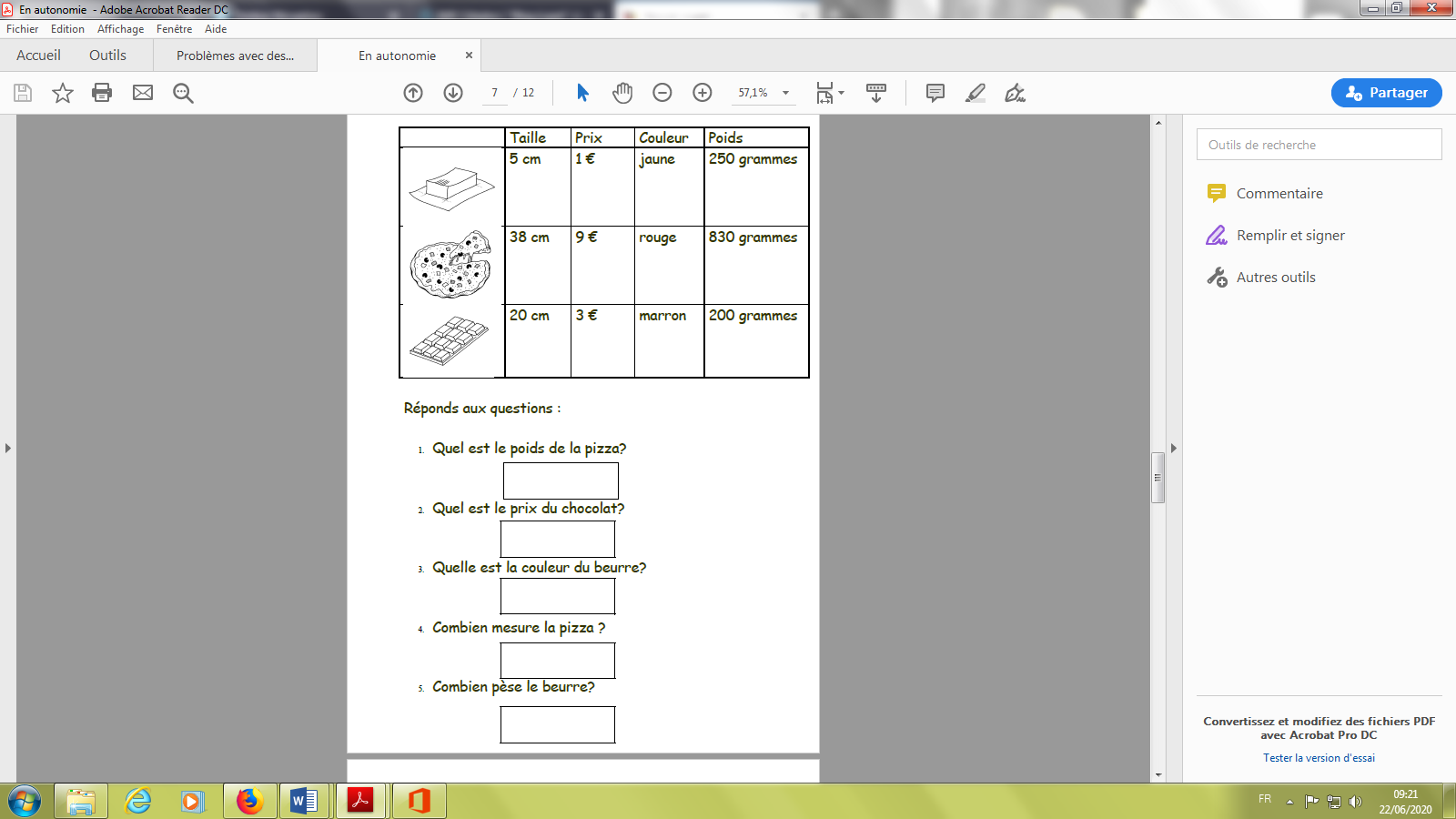 Défi ANGLAISCherche chez toi des vêtements avec des mots ou des phrases en anglais (tee-shirt, sweat…).Prend une photo et envoi-la moi par mail : geraldine.peyragrosse@fondation-ove.frDis-moi si tui connais la traduction des mots en français.Art et géométrie On continue le travail sur les cubes. Mais on change l’angle de vue !A ton tour de dessiner des cubes en perspective.Fais le travail de la page suivante. Choisis la page que tu préfères : page 1 niveau 1 ; page 2 niveau 2.Colorie avec trois couleurs : une devant, une dessus et une à gauche.